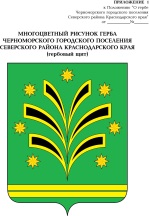 СОВЕТ ЧЕРНОМОРСКОГО ГОРОДСКОГО ПОСЕЛЕНИЯ
СЕВЕРСКОГО РАЙОНА

РЕШЕНИЕот 18.08.2016                                     				                       №162пгт  ЧерноморскийВ соответствие с Федеральным законом от 02.03.2007 № 25-ФЗ «О муниципальной службе в Российской Федерации», Законами Краснодарского края от 08.06.2007 № 1244-КЗ «О муниципальной службе в Краснодарском крае», от 3 декабря 2013 г. N 2840-КЗ "О пенсии за выслугу лет лицам, замещавшим должности государственной гражданской службы Краснодарского края", пунктом 13 статьи 27 и подпунктами 2, 3 пункта 1 статьи 32 Устава Черноморского городского поселения Северского района, Совет Черноморского городского поселения Северского района,  РЕШИЛ: Внести изменения в решение Совета Черноморского городского поселения Северского района от 23.05.2008 № 208 «Об утверждении Положений  «О дополнительном материальном обеспечении  лиц, замещавших  муниципальные должности и  муниципальные должности муниципальной службы администрации Черноморского городского поселения Северского района, «Об установлении и выплате пособий отдельным категориям работников администрации Черноморского городского поселения Северского района» и перечня категорий работников, имеющих необходимый стаж муниципальной службы, дающий право на пособие»:1. В тексте Решения : «в соответствии с подпунктом 5 пункта 1 статьи 52 Устава Черноморского городского поселения Северского района» заменить на: «в соответствии со статьей 52 Устава Черноморского городского поселения Северского района»2. Подпункт 4.7 пункта 4 решения от 23.05.2008 № 208 изложить в следующей редакции: «дополнительное материальное обеспечение устанавливается лицам, замещавшим муниципальные должности, и лицам, замещавшим должности муниципальной службы администрации Черноморского городского поселения Северского района, проживающим на территории Российской Федерации».3. Пункт 10 приложения № 2 к решению от 23.05.2008 № 208 «Положение об установлении и выплате пособий отдельным категориям работников администрации Черноморского городского поселения Северского района» считать утратившим силу.4. Пункт 5 приложения № 1 к решению от 23.05.2008 № 208, изложить в новой редакции:«5. Размер дополнительного материального обеспечения1. Лицам, замещавшим выборную муниципальную должность главы Черноморского городского поселения Северского района и муниципальные должности муниципальной службы Черноморского городского поселения Северского района, размер доплаты за выслугу лет устанавливается в процентах к начисленной государственной пенсии по старости, инвалидности либо досрочно установленной в соответствии с Законом Российской Федерации "О занятости населения в Российской Федерации" в следующем порядке:а) главе Черноморского городского поселения Северского района, при исполнении выборных полномочий в течение одного полного срока  от 1 до 5 лет - 55 процентов, а при исполнении этих же полномочий более 5 лет – 80  процентов;б) лицам, замещавшим главные муниципальные должности администрации Черноморского городского поселения (заместитель главы Черноморского городского поселения) – 75 процентов при стаже муниципальной службы 15 лет и увеличивается на 3 процента за каждый  полный  год замещения муниципальной службы в администрации Черноморского  городского поселения Северского района сверх установленного стажа, но не более 80  процентов;в) лицам, замещавшим ведущие муниципальные должности  (начальники отделов  и главные специалисты) - 70 процентов и увеличивается на 3 процента за каждый  полный  год замещения муниципальной службы в администрации Черноморского  городского поселения Северского района сверх установленного стажа, но не более 80  процентов;г) лицам, замещавшим старшие (ведущие специалисты) и младшие муниципальные должности  (специалисты 1 и 2 категорий)  - 60 процентов и увеличивается на 3 процента за каждый  полный  год замещения муниципальной службы в администрации Черноморского  городского поселения Северского района сверх установленного стажа, но не более 80  процентов;»5. Пункт 9 приложения № 2 к решению от 23.05.2008 № 208, изложить в новой редакции:«9. Отдельным категориям работников Черноморского городского поселения Северского района размер пособия устанавливается к пенсии по старости (инвалидности) в процентах к начисленной пенсии по старости (инвалидности) либо досрочно установленной в соответствии с Законом Российской Федерации "О занятости населения в Российской Федерации" в следующем порядке:а) лицам, замещавшим выборные муниципальные  должности,  при исполнении полномочий по замещаемой должности от 1 до 5 лет - 55 процентов, а при исполнении этих же полномочий более 5 лет – 80  процентов;б) лицам, замещавшим главные муниципальные должности администрации Черноморского городского поселения (заместитель главы Черноморского городского поселения) – 75 процентов при стаже муниципальной службы 15 лет и увеличивается на 3 процента за каждый  полный  год замещения муниципальной службы в администрации Черноморского  городского поселения Северского района сверх установленного стажа, но не более 80  процентов;в) лицам, замещавшим ведущие муниципальные должности  (начальники отделов  и главные специалисты) - 70 процентов и увеличивается на 3 процента за каждый  полный  год замещения муниципальной службы в администрации Черноморского  городского поселения Северского района сверх установленного стажа, но не более 80  процентов;г) лицам, замещавшим старшие муниципальные должности  (ведущие специалисты) и младшие муниципальные должности  (специалисты 1 и 2 категорий)  - 60 процентов и увеличивается на 3 процента за каждый  полный  год замещения муниципальной службы в администрации Черноморского  городского поселения Северского района сверх установленного стажа, но не более 80  процентов;»6.Приложение № 3 к решению от 23.05.2008 № 208 «Перечень категорий работников, имеющих необходимый стаж муниципальной службы, дающий право на пособие» утвердить в новой редакции (Приложение)7. Решение Совета Черноморского городского поселения Северского района от 15.10.2015 года № 83 «О внесении изменений в решение Совета Черноморского городского поселения Северского района от 23.05.2008 № 208 «Об утверждении  Положений «О дополнительном  материальном обеспечении лиц, замещавших муниципальные должности и муниципальные должности муниципальной службы администрации Черноморского городского поселения Северского района, «Об установлении и выплате пособий отдельным категориям работников администрации Черноморского городского поселения Северского района» и перечня категорий работников, имеющих необходимый стаж муниципальной службы, дающий право на пособие»» считать утратившим силу.8.Контроль за выполнением настоящего решения возложить на администрацию Черноморского городского поселения Северского района. 9.Опубликовать настоящее решение в газете «Зори Предгорья» и разместить на официальном сайте администрации Черноморского городского поселения Северского района.10.Настоящее решение вступает в силу с момента опубликования. ПРИЛОЖЕНИЕ № 3к решению Совета Черноморского городского поселения Северского района от 23.05.2008 г. №  208ПЕРЕЧЕНЬкатегорий работников, имеющих необходимый стаж муниципальной службы, дающий право на пособиеНа муниципального служащего в области пенсионного обеспечения в полном объеме распространяются права государственного гражданского служащего, устанавливаемые федеральными законами и законами Краснодарского края.1. В стаж (общую продолжительность) муниципальной службы включаются периоды работы на:1) должностях муниципальной службы (муниципальных должностях муниципальной службы) в соответствии с Реестром должностей  муниципальной  службы в Краснодарском крае:заместитель главы  администрации Черноморского городского поселения;начальник отдела администрации Черноморского городского поселения;специалист администрации Черноморского городского поселения.2) муниципальных должностях (глава Черноморского городского поселения депутаты, члены выборных органов местного самоуправления, выборные должностные лица местного самоуправления, члены избирательных комиссий муниципальных образований, действующих на постоянной основе и являющихся юридическими лицами, с правом решающего голоса), замещаемые на постоянной (штатной) основе;3) государственных должностях Российской Федерации, государствен-ных должностях субъектов Российской Федерации;4) должностях государственной гражданской службы  субъектов Российской Федерации, предусмотренные реестрами должностей государ-ственной гражданской службы субъектов Российской Федерации, утвержденными законами или иными нормативными правовыми актами субъектов Российской Федерации;5) государственных должностях федеральных государственных служащих, которые были предусмотрены Реестром государственных должностей федеральных государственных служащих, утвержденным Указом Президента Российской Федерации от 11 января 1995 года N 33 "О Реестре государственных должностей федеральных государственных служащих";6) государственных  должностях федеральной государственной службы, предусмотренные перечнями государственных должностей федеральной государственной службы, которые считались соответствующими разделами Реестра государственных должностей государственной службы Российской Федерации;7) должностях  прокурорских работников, определяемые в соответствии с Законом Российской Федерации от 17 января 1992 года N 2202-1 "О прокуратуре Российской Федерации";8) должностях сотрудников Следственного комитета Российской Федерации, определяемые в соответствии с Федеральным законом от 28 декабря 2010 года N 403-ФЗ "О Следственном комитете Российской Федерации";9) должностях (воинские должности), прохождение службы (военной службы) в которых засчитывается в соответствии с законодательством Российской Федерации в выслугу лет для назначения пенсии за выслугу лет лицам, проходившим военную службу, службу в органах внутренних дел Российской Федерации, Государственной противопожарной службе, органах по контролю за оборотом наркотических средств и психотропных веществ, учреждениях и органах уголовно-исполнительной системы;10) должностях сотрудников федеральных органов налоговой полиции, которые определялись в порядке, установленном законодательством Российской Федерации;11) должностях сотрудников таможенных органов Российской Федерации, определяемые в соответствии с Федеральным законом от 21 июля 1997 года N 114-ФЗ "О службе в таможенных органах Российской Федерации".2. В стаж (общую продолжительность) муниципальной службы включа-ются периоды работы на должностях  руководителей, специалистов и служащих, включая выборные должности, замещаемые на постоянной основе, с 1 января 1992 года до введения в действие сводного перечня государственных должностей Российской Федерации, утвержденного Указом Президента Российской Федерации от 11 января 1995 года N 32 "О государственных должностях Российской Федерации", Реестра государствен-ных должностей федеральных государственных служащих, утвержденного Указом Президента Российской Федерации от 11 января 1995 года N 33 "О Реестре государственных должностей федеральных государственных служащих", перечней государственных должностей федеральной государственной службы, которые считались соответствующими разделами Реестра государственных должностей государственной службы Российской Федерации, и реестров (перечней) государственных должностей государственной службы субъектов Российской Федерации, в том числе:а) в районных, городских, районных в городах, поселковых и сельских Советах народных депутатов и их исполнительных комитетах);б) в органах местного самоуправления.3. В стаж (общую продолжительность) муниципальной службы включаются периоды работы на  должностях  в профсоюзных органах, занимаемые работниками, освобожденными от должностей в государственных органах вследствие избрания (делегирования) в профсоюзные органы, включая должности, занимаемые освобожденными профсоюзными работниками, избранными (делегированными) в орган первичной профсоюзной организации, созданной в государственном органе, в соответствии с федеральным законом.4. В стаж (общую продолжительность) муниципальной службы включаются периоды работы на  должностях  руководителей, специалистов и служащих, выборные должности, замещаемые на постоянной основе, в органах государственной власти и управления, организациях и учреждениях, осуществлявших в соответствии с законодательством СССР и союзных республик отдельные функции государственного управления, по 31 декабря 1991 года, в том числе:1) в краевых и областных Советах народных депутатов (Советах депутатов трудящихся), Советах народных депутатов (Советах депутатов трудящихся) автономных областей, автономных округов, районных, городских, районных в городах, поселковых и сельских Советах народных депутатов (Советах депутатов трудящихся) и их исполнительных комитетах;2)  иных должностях в соответствии с законом Краснодарского края.Председатель СоветаЧерноморского городского поселенияСеверского района						           	А.В.ЛисачевО внесении изменений в решение Совета Черноморского городского поселения Северского района от 23.05.2008 № 208 «Об утверждении  Положений «О дополнительном  материальном обеспечении лиц, замещавших муниципальные   должности и  муниципальные должности муниципальнойслужбы администрации Черноморского городского поселения Северского района , «Об установлении и выплате  пособийотдельным категориям работников администрации Черноморского городского поселения Северского района» и перечня категорий работников, имеющих необходимый стаж муниципальной службы, дающий право на пособие»Глава Черноморского городского поселенияСеверского района                                                                 С.А.ТаровикПредседатель СоветаЧерноморского городского поселенияСеверского района                                                                 А.В.Лисачев     ПРИЛОЖЕНИЕ               к решению Совета Черноморского                                                                городского поселения                                                           Северского района                                                         от 18.08.2016 №  162